Department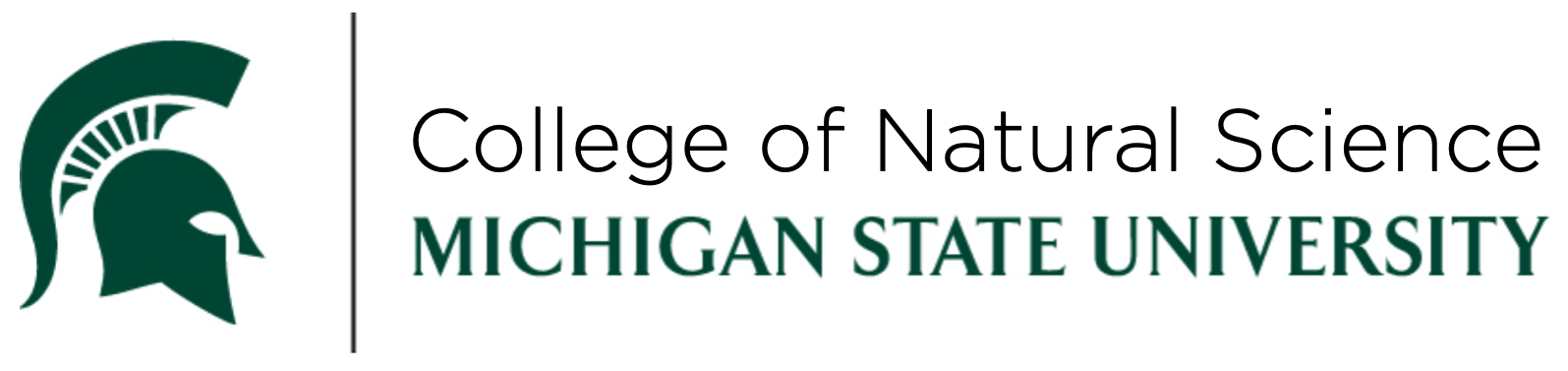 Course Title Fall 2020 SyllabusCourse NumberCredit HoursCourse meeting days and timeCourse location Course website addressCourse ModalityInstructorsInstructor InformationInstructor Introduction:Course DescriptionCourse Overview Required Textbook & Course Materials:Required Technologies:Learning Continuity Statement:unable to attend class for an extended period of time.Prerequisite:Course platforms/Structure:This course will be delivered online through the course management system and you will need your MSU NetID to login to the course from the D2L homepage (http://d2l.msu.edu). In D2L, you will access online lessons, course materials, and additional resources. Activities may consist of readings, discussion forums, email, journaling, wikis, and other online activities. Add and remove listed activities as appropriate to your course. Include information regarding the synchronous or asynchronous elements of your online course. Technical Assistance:
• Visit the MSU Help site at http://help.msu.edu
• Visit the Desire2Learn Help Site at http://help.d2l.msu.edu
• Call the MSU IT Service Desk at (517)432-6200, (844)678-6200, or e-mail at ithelp@msu.edu
• Request assistance navigating and requesting instructional design help: https://tech.msu.edu/service-catalog/teaching/instructional-design-development/Consider including pointers for which browsers and internet speeds are best for working with D2L:Browser/mobile support for D2L: https://documentation.brightspace.com/EN/brightspace/requirements/all/browser_support.htmGuide for internet speed:  https://broadbandnow.com/guides/how-much-internet-speed-do-i-need. For most courses, 25 Mbps should work. If there is no mandatory video component, then students may be able to interact with the course with a slower connection. Most courses have a generic statement that says the course requires access to "high speed" internet. Course Outline/Schedule Grading PolicyThe table below describes the graded course activities including points and activity description. The first column includes the points or possible, and the second column includes a description for each activity.Grade Assignment  (Grading Scale):Other Course PoliciesImportant Dates to Remember:Attendance Policy:Group Work Policy: Technology and MediaD2L: Course Recordings, Intellectual Property and Social Media Use: Course Recordings: Meetings of this course be recorded. The recordings may be available to students registered for this class. This is intended to supplement the classroom experience. Students are expected to follow appropriate University policies and maintain the security of passwords used to access recorded lectures. Recordings may not be reproduced, shared with those not in the class, or uploaded to other online environments. Doing so may result in disciplinary action. If the instructor or another University office plan other uses for the recordings beyond this class, students identifiable in the recordings will be notified to request consent prior to such use. Related Policies: Institutional Data Policy: https://tech.msu.edu/about/guidelines-policies/msu-institutional-data-policy/ Student Privacy Guidelines and Notification of Rights under FERPA https://reg.msu.edu/ROInfo/Notices/PrivacyGuidelines.aspxAs members of a learning community, students are expected to respect the intellectual property of course instructors. All course materials presented to students are the copyrighted property of the course instructor and are subject to the following conditions of use:Students may (may not) record lectures or an other classroom activities and use the recordings only for their own course-related purposes.Students may (may not) share the recordings with other students enrolled in the class. Sharing is limited to using the recordings only for their own course-related purposes.Video and audio recordings made of online lectures may contain inaudible or invisible watermarks to identify shared media: https://support.zoom.us/hc/en-us/articles/360021839031-Audio-WatermarkStudents may not post the recordings or other course materials online or distribute them to anyone not enrolled in the class without the advance written permission of the course instructor and, if applicable, any students whose voice or image is included in the recordings.Any student violating the conditions described above may face academic disciplinary sanctions.Classroom Devices: Describe your policies for using calculators, tape recorders, other audio & technology devices for your courseStudent ExpectationsThe All-University Policy on Integrity Of Scholarship and Grades:All participants in this class are held to the standard set by MSU’s Policy on Integrity of Scholarship and Grades. The policy can be read in full at the MSU Ombudsperson’s website Spartan Code of Honor:On March 22, 2016, The Associated Students of Michigan State University (ASMSU) adopted the following Spartan Code of Honor:“As a Spartan, I will strive to uphold values of the highest ethical standard. I will practice honesty in my work, foster honesty in my peers, and take pride in knowing that honor is worth more than grades. I will carry these values beyond my time as a student at Michigan State University, continuing the endeavor to build personal integrity in all that I do.”Disability Access: Students must inform the instructor of any accommodations needed. Information related to disability access is available on the Resource Center for Persons with Disabilities (RCPD) website. Students: to make an appointment with a specialist, call: (517) 353-9642 Or TTY:  (517) 355-1293 or visit the RCPD website.Americans with Disabilities Act Accommodations: Include a statement inviting ADA accommodation requests. Statement on ADA Compliance: This is your opportunity to describe what efforts you have made to ensure compliance with the Americans with Disabilities Act for the online version or portion of the course and how people with disabilities can contact you and RCPD if aspects of the course are not accessible due to a disability.Sample accessibility statement: RCPD Disability Accommodations Statement“Michigan State University is committed to providing equal opportunity for participation in all programs, services and activities. Requests for accommodations by persons with disabilities may be made by contacting the Resource Center for Persons with Disabilities at 517-884-RCPD or on the web at rcpd.msu.edu. Once your eligibility for an accommodation has been determined, you will be issued a verified individual services accommodation (“VISA”) form. Please present this form to me at the start of the term and/or two weeks prior to the accommodation date (test, project, etc). Requests received after this date will be honored whenever possible.”Grief Absences and Mental Health:If a student experiences death of a family member or emotional distress from a similar tragedy, refer to MSU’s Grief Absense Policy (https://msu.edu/unit/ombud/classroom-policies/index.html#GriefAbsencePolicy).  For Mental Health resources see: Mental Health Commercialized Lecture Notes: Commercialization of lecture notes and university-provided course materials is not permitted in this course. Student Rights and Responsibilities:Students have a range of support and information options available to them to discuss actions or activities related to their academic, personal or professional lives at MSU.  These rights and resources are detailed on the ombudsperson’s website. Emergency Procedures: In the event of an emergency arising within the [classroom/lab], the [Professor, Teaching Assistant (TA), graduate student, instructor, Facilitator] will notify you of what actions that may be required to ensure your safety. It is the responsibility of each student to understand the evacuation, “shelter-in-place,” and “secure-in-place” guidelines posted in each facility and to act in a safe manner. You are allowed to maintain cellular devices in a silent mode during this course, in order to receive emergency SMS text, phone or email messages distributed by the university. When anyone receives such a notification or observes an emergency situation, they should immediately bring it to the attention of the [Professor, Teaching Assistant (TA), graduate student, instructor, Facilitator] in a way that causes the least disruption. If an evacuation is ordered, please ensure that you do it in a safe manner and facilitate those around you that may not otherwise be able to safely leave. When these orders are given, you do have the right as a member of this community to follow that order. Also, if a shelter-in-place or secure-in-place is ordered, please seek areas of refuge that are safe depending on the emergency encountered and provide assistance if it is advisable to do so.” Prepared by: Captain Penny Fischer Michigan State University Police.Polices for Student Athletes: Student Athletes Syllabus Signature PageInstructor:Course:	Semester: I __________________________________ do agree that I received a copy of the course syllabus for the class mentioned above. I understand the course requirements and the policies entailed in this document.  I further understand that my participation and conduct in this course is a key contributor to my success and the success of this course.I pledge to come to class prepared and to conduct myself respectfully at all times. ___________________________________________		Print Full Name___________________________________________		_________________Signature							DateInstructor Graduate AssistantName:Name:Office:Office:Office hours: Office hours: PhonePhone:E-mail: E-mail: Points or Percentages	Total Points PossibleGradePercentage4.03.53.0  2.5Course EventDateIn-Person Instruction EndsFinal Examination